AGJENCIA E MBIKËQYRJES SË SIGURIMEVE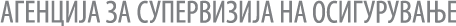 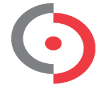 ПРИЛОГ  1 – Образец П-ОСИЗANEKSI 1 – Formulari P -TPPPПРИЈАВАЗА УЧЕСТВО НА ОБУКА И ПОЛАГАЊЕ НА СТРУЧЕН ИСПИТ ЗА  ЗАСТАПНИКKËRKESË1PËR PJESËMARRJE NË TRAJNIMIN DHE PROVIMIN PROFESIONAL PËR PËRFAQËSUESСе пријавувам за учество на обука и полагање на стручен испит за застапник. Кон пријавата ја приложувам документацијата согласно членот 6 став (2) од Правилникот за начинот, постапката и условите за спроведување на обука и полагање на стручен испит за вршење работи на застапување во осигурување и тоа (се заокружува односно означува доколку се пополнува електронски):Aplikoj për pjesëmarrje në trajnimin dhe provimin profesional për përfaqësues. Në dokumentin e aplikimit e bashkangjit edhe dokumentacionin në pajtim me nenin 6 paragrafi (2) nga Rregullorja për mënyrën, procedurën dh kushtet për zbatimin e trajnimit dhe dhënien e provimit profesional për kryerjen e aktivitetit për përfaqësim në sigurim dhe kjo (finalizohet nëse plotësohet në mënyrë elektronike)  ИЗЈАВА НА ПОДНОСИТЕЛОТ НА БАРАЊЕТОDEKLARATË E PARASHTRUESIT TË KËRKESËSСо поднесување на оваа пријава изјавувам дека податоците и информациите што ги содржи оваа пријва, како и целата документација која ја доставувам кон пријавата, се точни и не содржат фалсификувани податоци и документи а во случај на промена на податоците содржани во оваа пријава, како и во документацијата доставена во прилог кон оваа пријава, во рок од 3 работни дена од настанувањето на промената ќе ја известам Агенцијата. Се согласувам моите лични податоци содржани во оваа пријава да се користат за целите на учество на обуката и полагање на стручен испит за застапник во осигурување согласно Законот за супервизија на осигуиривање.Me parashtrimin e kësaj kërkese deklaroj se të dhënat dhe informacionet që i përmban kjo kërkesë, si dhe i gjithë dokumentacioni të cilin e parashtroj bashkë me Kërkesën, janë të sakta dhe nuk  përmbajnë të dhëna dhe dokumente të falsifikuara, ndërsa në rast të ndryshimit të të dhënave që janë në këtë kërkesë, si dhe të dokumentacionit të parashtruar në bashkangjitje të kësaj kërkese, për ndryshimin e bërë do ta njoftoj Agjencinë në afat kohor prej 3 ditë pune. Pajtohem që të dhënat e mia personale të cilat janë në këtë kërkesë  të përdoren për qëllimet për pjesëmarrje në trajnimin dhe provimin profesional për përfaqësues në sigurime sipas Ligjit të Mbikëqyrjes së Sigurimeve.1. Име и презимеEmri dhe mbiemri2.Датум и место на раѓање (од лична карта)Data dhe vendi i lindjes (sipas letërnjoftimit)3.Адреса на живеење (од лична карта)Adresa e vendbanimit (sipas letërnjoftimit)4.Татково име/ Atësia5.Контакт телефон (мобилен)Telefon për kontakt (celular)6.Адреса на електронска пошта (е-маил) на која лицето се согласува да биде контактиран во врска со пријаватаAdresa  e postës elektronike (e-mail) në të cilën personi pajtohet që të kontaktojë lidhur me aplikimin1.Диплома или Уверение за завршено средно образование или друг повисок степен на образование издадена од образовна институција акредитирана во Република Северна Македонија – во оригинал или нотарски заверена копија Diplomë ose Vërtetim për përfundimin e arsimit të mesëm ose arsimimit të lartë të dhënë nga institucioni i akredituar në Republikën e Maqedonisë së Veriut – origjinali ose kopje e noterizuar2Диплома или Уверение за завршено средно образование или друг повисок степен на образование издадена од образовна институција акредитирана во Република Северна Македонија – во оригинал или нотарски заверена копија Diplomë ose Vërtetim për përfundimin e arsimit të mesëm ose arsimimit të lartë të dhënë nga institucioni i akredituar në Republikën e Maqedonisë së Veriut – origjinali ose kopje e noterizuar2Диплома или Уверение за завршено средно образование или друг повисок степен на образование издадена од образовна институција акредитирана во Република Северна Македонија – во оригинал или нотарски заверена копија Diplomë ose Vërtetim për përfundimin e arsimit të mesëm ose arsimimit të lartë të dhënë nga institucioni i akredituar në Republikën e Maqedonisë së Veriut – origjinali ose kopje e noterizuar22.Доказ за платен надоместок за учество на обука и полагање на стручен испит за застапник согласно Тарифникот на Агенцијата.Argument për kompensim të paguar për pjesëmarrje në trajnim dhe dhënien e provimit profesional për përfaqësues konform Listës së Tarifave të Agjencisë. Доказ за платен надоместок за учество на обука и полагање на стручен испит за застапник согласно Тарифникот на Агенцијата.Argument për kompensim të paguar për pjesëmarrje në trajnim dhe dhënien e provimit profesional për përfaqësues konform Listës së Tarifave të Agjencisë. Доказ за платен надоместок за учество на обука и полагање на стручен испит за застапник согласно Тарифникот на Агенцијата.Argument për kompensim të paguar për pjesëmarrje në trajnim dhe dhënien e provimit profesional për përfaqësues konform Listës së Tarifave të Agjencisë.  Датум и место на поднесувањеData dhe vendi i parashtrimit     _____.______20____ година/viti,  Потпис на подностителот на пријаватаNënshkrimi i parashtruesit të kërkesës    ___________________________________